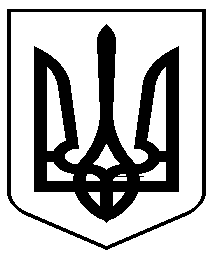 УкраїнаЧОРНОМОРСЬКИЙ   МІСЬКИЙ  ГОЛОВАР О З П О Р Я Д Ж Е Н Н Я     29.06.2023                                                              100-кПро призначенняАндрія КОВАЛЬОВАВідповідно до Закону України «Про місцеве самоврядування в Україні», Закону України «Про службу в органах місцевого самоврядування», частини п’ятої та абзацу другого частини сьомої статті 10 Закону України «Про правовий режим воєнного стану», постанови Кабінету Міністрів України від 09 березня 2006 №268 «Про упорядкування структури та умов оплати праці працівників апарату органів виконавчої влади, органів прокуратури, судів та інших органів» ( зі змінами):Міський голова                                                            			Василь ГУЛЯЄВЗ розпорядженням ознайомлений :КОВАЛЬОВА АНДРІЯВАЛЕРІЙОВИЧА-ПРИЗНАЧИТИ з 30 червня 2023 року на посаду заступника начальника управління - начальника відділу організаційно – правової та кадрової роботи управління освіти Чорноморської міської ради Одеського району Одеської області у період дії воєнного стану без конкурсного відбору за основним місцем роботи, з посадовим окладом згідно штатного розкладу і надбавкою в розмірі 50 відсотків посадового окладу з урахуванням надбавки за ранг та вислуги років посадової особи місцевого самоврядування.ПРИСВОЇТИ КОВАЛЬОВУ А.В. 09 ранг 5 категорії посадової особи місцевого самоврядування.КОВАЛЬОВ А.В. має 23 роки 07 місяців 08 днів вислуги, бухгалтерії нараховувати доплату за вислугу років у розмірі 30 % посадового окладу з урахуванням надбавки за ранг.Підстава: заява КОВАЛЬОВА А.В., Закон України «Про внесення змін до деяких законів України щодо функціонування державної служби та місцевого самоврядування у період воєнного стану»